RESULTS FOR SATURDAY 20 MAY 2017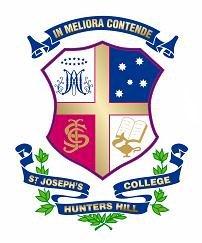 RUGBY vs SHORE, BARKER, KINGS, ST PIUS, KNOX and RIVERVIEWRESULTS FOR SATURDAY 20 MAY 2017FOOTBALL vs SHOREAFLTeamOppositionVenueTimeSt Joseph’sOpposition1st XVShoreNorthbridge A3.15pm36172nd XVShoreNorthbridge A2.00pm3853th XVBarker 1Barker Oval3.00pm7404th XVShore 3Northbridge A1.00pm17175th XVShore 4Northbridge A12.00pm4806th XVBarker 2Barker Oval2.00pm17177th XVShore 5Northbridge A11.00am10128th XVShore 6Northbridge A10.00am4309th XVShore 7Northbridge A9.00am511010th XVBarker 5Barker Oval9.00am213611th XVKings 8SJC No 110.00am101012th XVShore 8Northbridge A8.00am49516ABarker ABarker Oval11.00am33516BShore ASJC No 19.00am101916CShore BSJC No 18.00am171516DShore CSJC No 210.00am29016EShore DSJC No 29.00am411216FSt Pius BWatkins11.30am191716GShore E (10s)SJC No 28.00am431915AShoreNorthbridge C1.00pm50715BShoreNorthbridge C12.00pm72015CShoreNorthbridge C11.00am75015DRiverview DSJC No 111.00am58015EKnox CGillespie 19.00am143315FShore DNorthbridge C10.00am29515GShore ENorthbridge C9.00am153115HShore FNorthbridge C8.00am174614AShoreNorthbridge B1.00pm171714BBarker AMackay Oval11.00amWashed OutWashed Out14CShore BNorthbridge B12.00pm174114DShore CNorthbridge B11.00am213614EShore DNorthbridge B10.00am251014FShore ENorthbridge B9.00am171714GShore FNorthbridge B8.00am481013ABarker AWaitara Oval10.30amWashed OutWashed Out13BShore ANorthbridge G9.00am74813CShore BNorthbridge G8.00am121513DShore CNorthbridge G11.00am52213EShore DNorthbridge G10.00am04213FShore ESJC No 411.00am04313GShore FSJC No 410.00am4010TeamOppositionVenueTimeSt Joseph’sOpposition1st XIShoreNorthbridge D11.30am402nd XIShoreNorthbridge D10.00am103rd XIShoreNorthbridge D9.00am204th XIShoreNorthbridge D8.00am225th XIShoreNorthbridge D1.00pm116th XIShoreNorthbridge D2.00pm027th XIShoreNorthbridge D3.00pm2116AShore CLower Park10.00am11016BShore ALower Park11.00am1615AShore BNorthbridge F9.00am11014AShoreLower Park8.00am11214BShore CLower Park9.00am01313AShoreNorthbridge F1.00pm2113BShoreNorthbridge F12.00pm0213CShore DNorthbridge E12.00pm1113DShore ENorthbridge E11.00am23TeamOppositionVenueTimeSt Joseph’sOppositionOpensTrinitySt Luke’s10.45 am5355